P R I M A R I AComuna Grădiştea, Judeţul Valcea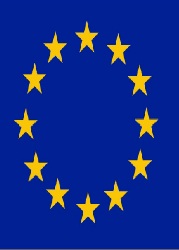 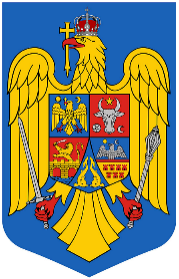 Codul de inregistrare fiscala: 2541320Tel:0250/867072 ; Tel/ Fax : 0250/867009e-mail: gradistea@vl.e-adm.rowww.primariagradistea.ro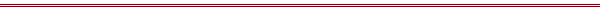  NR: 124/05.01.2022REFERAT DE APROBAREla proiectul de hotărâre privind aprobarea utilizarii excedentului bugetar rezultat la 31.12.2021        Potrivit art. 129 alin.(1), din OUG privind Codul administrativ, cu modificarile si completarile ulterioare, consiliul local are iniţiativă şi hotărăşte în toate problemele de interes local.        În exercitarea atribuţiilor conferite, Consiliul Local aprobă, la propunerea primarului bugetul local, virările de credite, modul de utilizare a rezervei bugetare şi contul de încheiere a exerciţiului bugetar.      Art. 58 alin (1) din Legea nr.273/2006, privind finanţele publice locale, cu modificările şi completările ulterioare, prevede că excedentul anual al bugetului local rezultat la încheierea exerciţiului bugetar, pe secţiunea de funcţionare şi cea de dezvoltare, după efectuarea regularizărilor în limita sumelor defalcate din unele venituri ale bugetului de stat şi a transferurilor din bugetul de stat sau din alte bugete, precum şi după achitarea plăţilor restante, se reportează în exerciţiul financiar următor şi se utilizează în baza hotărârii consiliului local, pe trei destinaţii.      O primă destinaţie este aceea de a finanţa cheltuielile secţiunii de dezvoltare.     O a doua destinaţie priveşte acoperirea temporară a golurilor de casă provenite din decalajele între veniturile şi cheltuielile secţiunilor de funcţionare şi dezvoltare în anul curent, în limita disponibilului rezultat în urma aplicării primei destinaţii.      A treia destinaţie o reprezintă acoperirea definitivă a eventualelor deficite ale secţiunilor de funcţionare şi dezvoltare, după caz, la finele exerciţiului bugetar.  Se propune utilizarea excedentului bugetar rezultat la data de 31.12.2021, în sumă totala de de 2448772,40 lei, la secțiunea de dezvoltare și secțiunea de funcționare în exercitiul financiar al anului 2022, astfel:-Suma de 361.000 lei pentru refacere drumuri de interes local afectate de inundații, (DC79, Valea Grădiștei Grui, Obislavel, Valea Setrei), comuna Grădiștea, județul Vâlcea;-Suma de 2087.772,40 lei pentru asfaltarea drumurilor de interes local din comuna Grădiștea, județul Vâlcea.Se propune utilizarea excedentului bugetar rezultat la data de 31.12.2021, în sumă totala de  3640,82 lei,  secțiunea E, pentru acoperirea golurilor de casă la  Serviciul public de alimentare cu apă și canalizare al comunei Grădiștea, județul Vâlcea, din subordinea Consiliului Local  al comunei Grădiștea, județul Vâlcea.PRIMAR,BOIANGIU ILIE